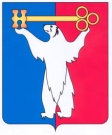 АДМИНИСТРАЦИЯ ГОРОДА НОРИЛЬСКАКРАСНОЯРСКОГО КРАЯПОСТАНОВЛЕНИЕ05.02.2024				        г. Норильск				        № 60О внесении изменений в постановлениеАдминистрации города Норильскаот 26.05.2016 № 300В целях урегулирования отдельных вопросов, связанных с осуществлением закупок,ПОСТАНОВЛЯЮ:1. Внести в Порядок осуществления закупок для муниципальных нужд и нужд бюджетных учреждений муниципального образования город Норильск, утвержденный постановлением Администрации города Норильска от 26.05.2016 
№ 300 «О создании муниципального казенного учреждения «Управление муниципальных закупок» и утверждении Порядка осуществления закупок 
для муниципальных нужд и нужд бюджетных учреждений муниципального образования город Норильск» (далее – Порядок), следующие изменения:1.1. дополнить пункт 1.4 Порядка:1.1.1.  абзацем тридцать третьим следующего содержания:«- Управление по реновации – Управление по реновации Администрации;»;1.1.2. абзацем тридцать четвертым следующего содержания:«- УДТИ – Управление дорожно-транспортной инфраструктуры Администрации;»;1.1.3.  абзацем тридцать пятым следующего содержания:«- автоматизированная информационная система - автоматизированная информационная система «БФТ.Закупки», применяемая с целью автоматизации осуществления закупок для муниципальных нужд и нужд бюджетных учреждений муниципального образования город Норильск.»;1.2. пункт 2.1.1 Порядка дополнить вторым абзацем следующего содержания:«После внедрения и ввода в эксплуатацию автоматизированной информационной системы, взаимодействие УМЗ с муниципальными заказчиками, размещение в ЕИС сведений и документов, поддерживаемых автоматизированной информационной системой и предусмотренных настоящим Порядком, осуществляется посредством автоматизированной информационной системы;».1.3. пункт 3.2.2 Порядка изложить в следующей редакции: «Муниципальные заказчики (за исключением случаев, когда муниципальными заказчиками выступают Администрация (как юридическое лицо), городской Совет, контрольно-счетная палата, учреждения), обеспечивают согласование планов-графиков закупок с заместителем Главы города Норильска, в ведении которого находится соответствующее структурное подразделение.»;1.4. пункт 3.2.2.1 Порядка после слов «заместителем Главы города Норильска» дополнить словами «по общественно-политической работе»;1.5. пункт 3.2.2.4 Порядка изложить в следующей редакции:«В случае принятия муниципальными заказчиками решения об осуществлении совместных закупок, при формировании плана-графика закупок (внесении изменений) соответствующим муниципальным заказчиком, включается информация о том, что в отношении данной закупки планируется осуществить совместную закупку, при этом указывается организатор таких совместных закупок;»;1.6. пункт 3.2.2 Порядка дополнить пунктом 3.2.2.5 следующего содержания:«3.2.2.5. В случае, когда муниципальным заказчиком выступает учреждение, план-график закупок согласовывается с руководителем структурного подразделения Администрации, которому подведомственно учреждение.»;1.7. дополнить второй абзац пункта 4.3 Порядка после слова «УЖКХ» дополнить словами «, Управление по реновации»;1.8. первый и второй абзацы пункта 4.5 Порядка изложить в следующей редакции:«4.5. В случае, когда объектом закупки является поставка товаров (оборудования), муниципальные заказчики (за исключением городского Совета, Контрольно-счетной палаты, УМЗ (как юридического лица), УКРиС,) до разработки технического задания в соответствии с настоящим разделом направляют в УМЗ запрос о предоставлении информации о цене товаров (оборудования), либо направляют в УМЗ на согласование цену товаров (оборудования).В случае осуществления городским Советом закупок, указанных в абзаце первом настоящего пункта, городской Совет вправе до разработки технического задания в соответствии с разделом 5 настоящего Порядка направить в УМЗ запрос о предоставлении информации о цене товаров (оборудования).»;1.9. пункт 5.2 Порядка после слова «УЖКХ» дополнить словами «, Управление по реновации»;1.10. дополнить второй абзац пункта 6.1 Порядка после слова «УЖКХ» словами «, Управление по реновации»;1.11. дополнить шестой абзац пункта 8.1 Порядка после слова «энергетиком» словами «, с руководителем УДТИ,»;1.12. в седьмом абзаце пункта 8.1 Порядка слово «УГХ» заменить словом «УДТИ»;1.13. дополнить пункт 8.6.1 Порядка после слов «главным энергетиком» словами «, руководителем УДТИ,»;1.14. дополнить шестой абзац пункта 9.2 Порядка после слова «аукциона» словами «, запроса котировок»; 1.15. дополнить шестой, седьмой абзацы пункта 10.2.1 Порядка после слова «УЖКХ» словами «, Управление по реновации,»;1.16. в тринадцатом абзаце пункта 10.2.1 Порядка слова «Управления городского хозяйства» заменить на слово «УДТИ»;1.7. дополнить пункт 10.2.2 Порядка подпунктом «к» следующего содержания:«к) с руководителем ФИНУ - в части наличия средств для осуществления закупки по начальной (максимальной) цене контракта (за исключением случаев, когда муниципальным заказчиком выступает учреждение).».2.	Руководителям структурных подразделений Администрации города Норильска:2.1.	Ознакомить работников возглавляемых структурных подразделений Администрации города Норильска, входящих в состав соответствующей контрактной службы (являющихся контрактными управляющими), с настоящим постановлением в порядке, установленном Регламентом Администрации города Норильска;2.2.	Ознакомить руководителей подведомственных муниципальных учреждений муниципального образования город Норильск, с настоящим постановлением не позднее десяти рабочих дней со дня вступления в силу настоящего постановления, а в случае их временного отсутствия (нахождения 
в отпуске, служебной командировке, временной нетрудоспособности и др.) – 
в течение трех рабочих дней после выхода их на работу.2.3.	Направить листы ознакомления с настоящим постановлением руководителей, указанных в подпункте 2.2 настоящего постановления, 
для приобщения к материалам их личных дел в кадровую службу, ведущую личные дела соответствующих руководителей.3.	Управлению по персоналу Администрации города Норильска:3.1. Ознакомить начальника Управления обеспечения деятельности Администрации города Норильска (руководителя Контрактной службы Администрации города Норильска), руководителей структурных подразделений Администрации города Норильска с настоящим постановлением в порядке, установленном Регламентом Администрации города Норильска;3.2.	Приобщить копии листов ознакомления руководителей, указанных 
в подпункте 2.2 настоящего постановления, к материалам их личных дел. 4. Руководителям муниципальных учреждений муниципального образования город Норильск:4.1.	Ознакомить не позднее четырнадцати рабочих дней со дня вступления 
в силу настоящего постановления под роспись работников возглавляемых ими муниципальных учреждений муниципального образования город Норильск, входящих в состав соответствующей контрактной службы (являющихся контрактными управляющими), а в случае их временного отсутствия (нахождения 
в отпуске, служебной командировке, временной нетрудоспособности и др.) – 
в течение трех рабочих дней после выхода их на работу.4.2.	Приобщить листы ознакомления с настоящим постановлением работников, указанных в подпункте 4.1 настоящего постановления, к материалам личных дел соответствующих работников.5. Опубликовать настоящее постановление в газете «Заполярная правда» 
и разместить его на официальном сайте муниципального образования город Норильск.6. Настоящее постановление вступает в силу после его официального опубликования и распространяет свое действие на правоотношения, возникшие 
с 01.01.2024.Глава города Норильска							           Д.В. Карасев